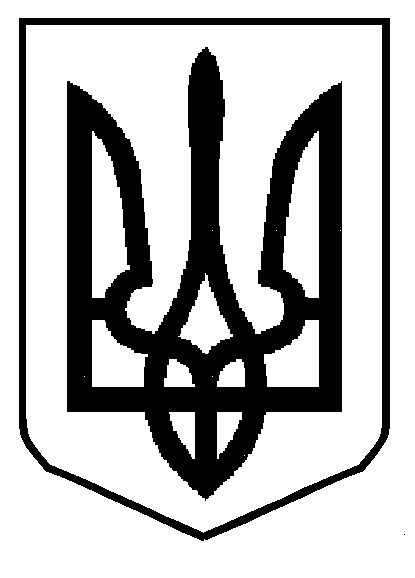        УКРАЇНАХОРОБРІВСЬКА ЗАГАЛЬНООСВІТНЯ ШКОЛА І-ІІІ СТУПЕНІВСОКАЛЬСЬКОЇ МІСЬКОЇ РАДИ ЛЬВІВСЬКОЇ ОБЛАСТІ80013, с. Хоробрів,  (03257) 5-76-17,  e- mail : osvitahorobriv@gmail.com код ЄДРПОУ 23946783                                                             Н АКАЗ         04.10.23.                                                                                  №222/ОДПро затвердження  списку  педагогічних працівників  школи , які атестуються у 2023- 2024 н.р. та графіка  проведення атестації     Відповідно до Положення про атестацію педагогічних працівників (наказ МОН України №805 від 01.09.22.), для активізації творчої діяльності, стимулювання неперервної фахової та загальної освіти педагогічних працівників, підвищення їхньої персональної відповідальності за результати навчання і виховання учнів та з метою проведення атестації                                                НАКАЗУЮ:     1.Затвердити список учителів, які атестуватимуться у 2023 – 2024 н.р.  1.1.Журавська В. Б. - вчитель  початкових класів , спеціаліст першої  категорії    1.2. Барна О.О. - вчитель  початкових класів , 11 тарифний розряд  1.3.Шишка І.В. - вчитель  української мови та літератури , спеціаліст першої  категорії 1.4.Ферко А.В. - вчитель  трудового навчання , спеціаліст другої  категорії    2.Для об’єктивного оцінювання професійної діяльності педагогічних працівників, які атестуються, створити експертну групу у складі: Самчук Т.М .- вчитель початкових класів, керівник ШМО вчителів початкових класів Билень В.Б. - вчитель  зарубіжної літератури, керівник ШМО вчителів суспільно-гуманітарного циклу Щепаняк М.Б. – вчитель географії, керівник ШМО вчителів природничо-математичного циклу   3.З метою вивчення діяльності вчителів, які атестуються, та надання їм науково – методичної допомоги розділити обов’язки між членами комісії таким чином 3.1. Костюк Л. З. -    Барна О.О., Шишка І.В.3.2. Дейнека І.С.  –  Журавська В.Б.,   Ферко А.В.  4. Атестацію провести згідно зі складеним графіком (графік додається)  5. Затвердити графік проведення атестації  6. Контроль за виконанням даного наказу залишаю за собою                    Директор школи:                         Людмила КОСТЮК         З наказом ознайомлені: